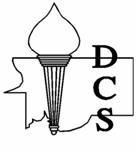 DeSoto County Schools Risk Factors for Youth SuicideA Guide for Educators and ParentsRisk factors for suicide refer to personal or environmental characteristics that are associated with suicide.  The environment includes the social and cultural environment as well as the physical environment.  People affected by one or more of these risk factors may have a greater probability of suicidal behavior.  Some risk factors cannot be changed-­­such as a previous suicide attempt-­­but they can be used to help identify someone who may be vulnerable to suicide. There is no single list of risk factors. The list below summarizes the risk factors identified by the most recent research. Behavioral Health Issues/Disorders: Depressive disorders Substance abuse or dependence (alcohol and other drugs)  Conduct/disruptive behavior disorders  Other disorders (e.g., anxiety disorders, personality disorders)  Previous suicide attempts  Self injury (without intent to die)  Genetic/biological vulnerability Personal Characteristics:Hopelessness  Low self esteem  Loneliness Social alienation and isolation, lack of belonging  Low stress and frustration tolerance  Impulsivity  Risk taking, recklessness  Poor problem solving or coping skills  Perception of self as very underweight or very overweight  Capacity to self injure Perception of being a burden (e.g., to family and friends)  Adverse/Stressful Life Circumstances:Interpersonal difficulties or losses (e.g., breaking up with a girlfriend or boyfriend)  Disciplinary or legal problems  Bullying, either as victim or perpetrator  School or work problems (e.g., actual or perceived difficulties in school or work, not  attending school or work, not going to college)  Physical, sexual, and/or psychological abuse  Chronic physical illness or disability  Exposure to suicide of peer  Risky Behaviors:Alcohol or drug use  Delinquency  Aggressive/violent behavior  Risky sexual behavior  Family Characteristics:Family history of suicide or suicidal behavior  Parental mental health problems  Parental divorce  Death of parent or other relative  Problems in parent child relationshipEnvironmental Factors:Negative social and emotional environment at school, including negative attitudes, beliefs, feelings, and interactions of staff and students Lack of acceptance of differences  Expression and acts of hostility  Lack of respect and fair treatment  Lack of respect for the cultures of all students  Limitations in school physical environment, including lack of safety and securityWeapons on campus Poorly lit areas conducive to bullying and violence  Limited access to mental health care  Access to lethal means, particularly in the home  Exposure to other suicides Exposure to stigma and discrimination against students based on sexual orientation gender identity, race and ethnicity, disability, or physical characteristicsVictimization and bullying by others, lack of support from and rejection by family and peers Seeking Assistance: In seeking assistance, your child’s safety is the first consideration. The child should never be left alone during this crisis. If your child has a physician or therapist, call to alert them of the situation. Alternatively, the National Suicide Prevention hotline can be called at 888-359-8255, the Memphis Crisis Center at 901-274-7477, or in severe cases, call 911.Information obtained from Toolkit for Mental Health Promotion and Suicide Prevention-Compiled by:  Shashank V. Joshi, MD, Mary Ojakian, RN, Linda Lenoir, RN, MSN, CNS, and Jasmine Lopez, MA, NCC